	                                                                                                      1. Пояснительная записка 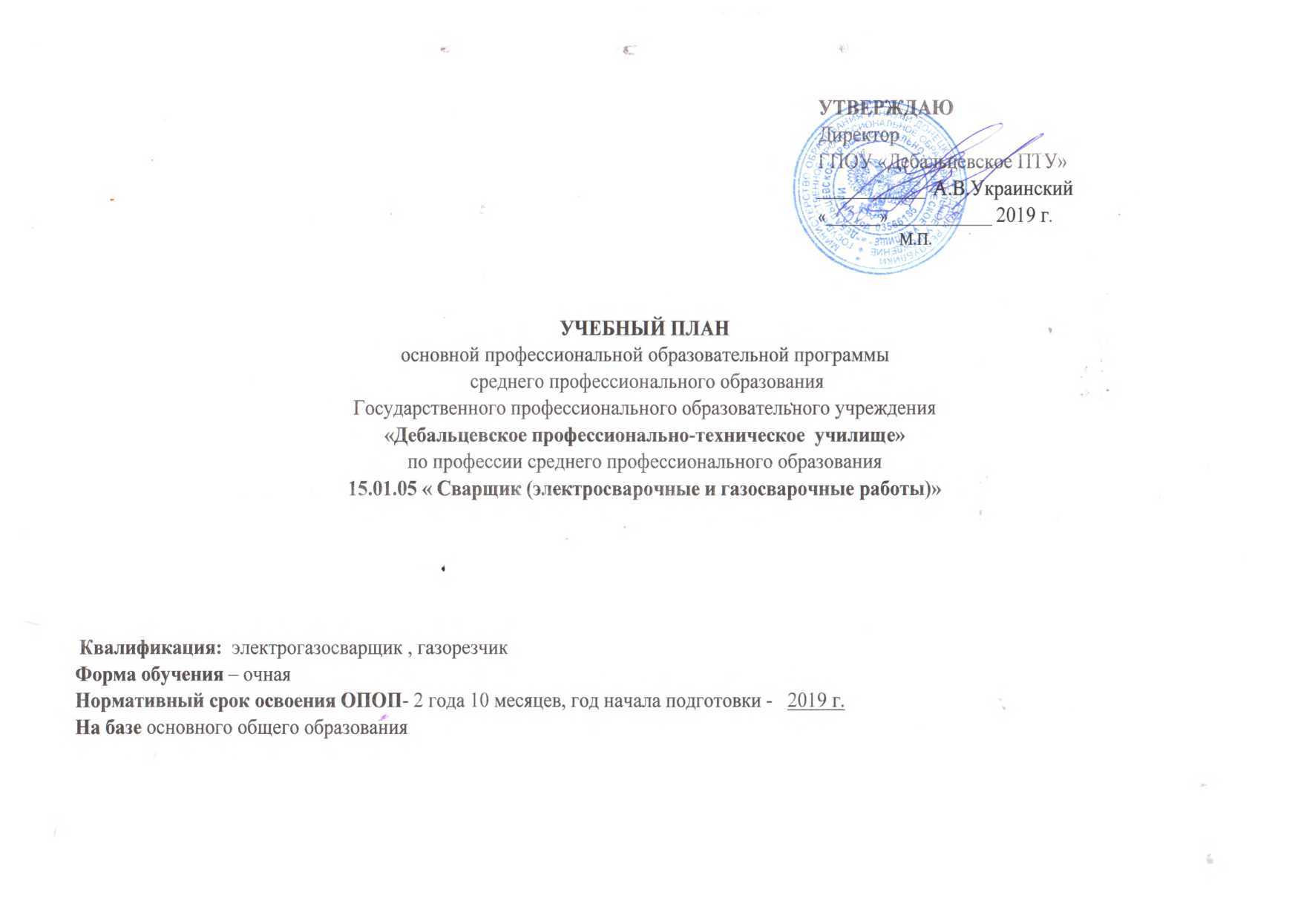 Настоящий учебный план основной профессиональной образовательной программы среднего профессионального образования Государственного профессионального образовательного учреждения «Дебальцевское профессионально-техническое  училище» разработан на основе государственного образовательного стандарта среднего профессионального образования (далее СПО) по профессии 15.01.05 «Сварщик (электросварочные и газосварочные работы), утверждённого приказом Министерства образования и науки Донецкой Народной Республики от 15 сентября . № 514  (зарегистрированного Министерством юстиции Донецкой Народной Республики 29 сентября . № 532) и дополненного изменениями в Государственный образовательный стандарт среднего профессионального образования по профессии 15.01.05 «Сварщик (электросварочные и газосварочные работы)»  приказ МОН ДНР от 21 декабря . № 917, приказ № 946 МОН ДНР от 31.12.2018.Организация и осуществление образовательной деятельности при реализации основной образовательной программы среднего профессионального образования по профессии 15.01.05 «Сварщик (электросварочные и газосварочные работы)» также регламентируется следующими нормативными документами: - Государственный образовательный стандарт среднего общего образования, утвержденный приказом Министерства образования и науки Донецкой Народной Республики № 679 от 30 июля 2018г., зарегистрированный Министерством юстиции (рег. № 2723 от 03 августа 2018г.); - Методические рекомендации по реализации образовательной программы среднего общего образования в образовательных учреждениях среднего профессионального образования Донецкой Народной Республики на 2-18-2019 учебный год (приказ Минобрнауки ДНР № 731 от 27 августа .);- письмо ГО ДПО «Институт развития профессионального образования» № 01-03/ 584 от 03.09.2019г. «Информация об изучении учебных дисциплин общеобразовательного цикла и отдельных дисциплин ГОС СПО в 2019-2020 учебном году»;- приказ Министерства образования и науки Донецкой Народной Республики № 1133 от 15.08.2019 г. "Об утверждении примерных основных образовательных программ начального общего, основного общего и среднего общего образования";- Порядок организации и осуществления образовательной деятельности по образовательным программам среднего профессионального образования, утвержден приказом Министерства образования и науки Донецкой Народной Республики №328 от 20 июля 2015г., зарегистрировано Министерством юстиции 06 августа 2015г., регистрационный № 341; - Инструктивно-методические рекомендации по организации текущего контроля знаний и промежуточной аттестации студентов в образовательных учреждениях среднего профессионального образования (Письмо Министерства образования и науки  Донецкой Народной Республики № 2223/18.1-31 от 31.07.2019 г. )  «О направлении методических рекомендаций по организации текущего контроля знаний и промежуточной аттестации обучающихся в образовательных организациях среднего профессионального образования»;- Порядок проведения государственной итоговой аттестации по образовательным программам среднего профессионального образования, утвержденный приказом Министерства образования и науки Донецкой Народной Республики №478 от 10 сентября 2015г., зарегистрировано Министерством юстиции 23 сентября 2015г, регистрационный № 515. - Типовое положение о практике обучающихся, осваивающих основные профессиональные образовательные программы среднего профессионального образования, утвержденное приказом Министерства образования и науки Донецкой Народной Республики №401 от 14 августа 2015г., зарегистрировано Министерством юстиции 01 сентября 2015г, регистрационный № 428,  Письмо Министерства образования и науки № 2201/18.1-31 от 30.07.2019г.  «О направлении инструктивно-методических рекомендаций по учебно-методическому обеспечению практики обучающихся, осваивающих образовательные программы среднего профессионального образования»2. Организация учебного процесса и режим занятий Срок получения СПО по ППКРС базовой подготовки в очной форме обучения составляет 147 недель, в том числе    Обучение по учебным циклам – 74 недели:  - общеобразовательный учебный цикл;  - общепрофессиональный учебный цикл;  - профессиональный учебный цикл. Учебная практика   – 17 недель. Производственная практика – 25 недель. Промежуточная аттестация – 5 недель. Государственная итоговая аттестация - 2 недели. Каникулы - 24 недели. Обязательная часть ППКРС по учебным циклам составляет около 70 процентов от общего объема времени, отведенного на их освоение. Вариативная часть (около 30 процентов соответственно) дает возможность расширения и (или) углубления подготовки, определяемой содержанием обязательной части, получения дополнительных компетенций, умений и знаний, необходимых для обеспечения конкурентоспособности выпускника в соответствии с запросами регионального рынка труда и возможностями продолжения образования. ППКРС предусматривает: Общеобразовательный цикл состоит базовых и профильных дисциплин.Общепрофессиональный  цикл состоит из общепрофессиональных дисциплин. Профессиональный учебный цикл состоит из профессиональных модулей.  В состав профессионального модуля входит один или несколько междисциплинарных курсов. При освоении обучающимися профессиональных модулей проводятся учебная и (или) производственная практика.Образовательной организацией при определении структуры ППКРС и трудоемкости ее освоения применятся система зачетных единиц, при этом одна зачетная единица соответствует 36 академическим часам. Учебный план предусматривает: - обязательную аудиторную нагрузку обучающихся при освоении основной профессиональной образовательной программы включает обязательную аудиторную нагрузку и все виды практики в составе модулей;  - максимальную учебную нагрузку обучающихся включает все виды обязательной учебной нагрузки и внеаудиторной (самостоятельной) учебной работы; - максимальный объем учебной нагрузки составляет 54 академических часа в неделю; - максимальный объем аудиторной учебной нагрузки обучающихся при освоении основной профессиональной образовательной программы СПО в очной форме в период реализации программы среднего общего образования для лиц, обучающихся на базе основного общего образования составляет 36 академических часов в неделю. Продолжительность учебной недели 5-тидневная. Начало занятий с 01 сентября. Учетными единицами учебного времени студента является академический час, учебный день, неделя, семестр, курс, год. Продолжительность перерывов между занятиями теоретического обучения установлены с учетом потребностей в организации активного отдыха и питание студентов, санитарно-гигиенических требований, и составляет 5 минут и 10 минут. Текущий контроль знаний проводится в пределах учебного времени, отведенного на соответствующую учебную дисциплину и может проходить в следующих формах: тестирование, устные и письменные опросы по темам, контрольные работы, практические занятия (в т.ч. семинары), лабораторные работы. Промежуточная аттестации проводится в форме зачета, дифференцированного зачета, экзамена, экзамена квалификационного, в т.ч. комплексных. Результаты сдачи экзаменов и дифференцированных зачетов оцениваются по четырехбальной шкале («отлично», «хорошо», «удовлетворительно», «неудовлетворительно»), а зачотов – по двухбалльной («зачтено», «не зачтено») и вносятся в ведомость, зачетную книжку студента. Практика представляет собой вид учебных занятий, обеспечивающих практико-ориентированную подготовку обучающихся. Предусмотрены учебная практика (17 недель), производственная практика (25 недель), учебная практика осуществляется путем чередования по дням с теоретическим обучением в учебной мастерской; производственная практика, общей продолжительностью 25 недель проводится по окончании освоения материала общепрофессионального и профессионального циклов и учебной практики в организациях, направление деятельности которых соответствует профилю подготовки обучающихся.      Распределение учебной и производственной практики по модулям приведены в таблице 1.Таблица 1.          Общая продолжительность каникул при освоении основной профессиональной образовательной программы СПО на 1,2  курсах составляет 11 недель в учебном году, в том числе, 2 недели в зимний период. К основным видам учебных занятий отнесены лекции, лабораторные работы, практические и семинарские занятия. В процессе лабораторной работы или практического занятия обучающиеся выполняют одну или несколько лабораторных работ (заданий), одну или несколько практических работ под руководством преподавателя в соответствии с изучаемым содержанием учебного материала. Итоговые контрольные работы по дисциплинам проводятся за счет времени, отведенного на ее (их) изучение. К государственной итоговой аттестации допускаются студенты, не имеющие академической задолженности и в полном объеме выполнившие учебный план или индивидуальный учебный план, если иное не установлено порядком проведения государственной итоговой аттестации по соответствующим образовательным программам. В качестве формы государственной итоговой аттестации предусмотрена защита выпускной квалификационной работы (выпускная практическая квалификационная работа и письменная экзаменационная работа). Обязательное требование – соответствие тематики квалификационной работы содержанию одного или нескольких профессиональных модулей.Объем времени, отведенного на защиту выпускной квалификационной работы в рамках государственной (итоговой) аттестации в соответствии с требованиями ГОС СПО составляет 2 недели.             Консультации для обучающихся предусматриваются в     объеме 4 часа на одного обучающегося и не учитываются при расчете объемов учебного времени.Форма проведения консультаций – групповая, индивидуальная, устная. Выделенные консультационные часы используются для проведения текущих консультаций, консультаций при подготовке к промежуточной аттестации и при подготовке к  Государственной итоговой аттестации (на консультации по содержанию билетов к экзамену).  Общеобразовательный цикл            Обучающиеся, получающие среднее профессиональное образование по программам подготовки квалифицированных рабочих и служащих изучают общеобразовательные предметы в течение 3 лет  одновременно с изучением общепрофессиональных и профессиональных курсов, дисциплин (модулей). 	В соответствии с приказом  МОН ДНР от 30 июля 2018 года № 679 «Об утверждении Государственного образовательного стандарта среднего общего образования» получение среднего общего образования осуществляется в пределах образовательных программ профессионального образования для базового уровня. 	К программам составляется поурочно-тематический план, где указываются лабораторно-практические работы, виды самостоятельных работ, формы и методы текущего контроля учебных достижений и промежуточной аттестации обучающихся, используемые учебники и учебные пособия. Дисциплина «Физическая культура», согласно Закону «О физической культуре и спорте», принятому Постановлением Народного Совета ДНР от 24.04.2015 № 1-14П-НС, изучается в объеме не менее 3-х часов в неделю. Изучение дисциплины состоит из двух частей: дисциплина в структуре общеобразовательной подготовки (количество часов 168) и дисциплина в структуре профессиональной подготовки (количество часов 40).Учебный план определяет срок освоения образовательной программы среднего общего образования и на 1,2,3 курсе с учетом профиля получаемого профессионального образования - технический профиль (или — изучение общеобразовательных дисциплин осуществляется рассредоточено одновременно с освоением основной профессиональной образовательной программы СПО). Обязательная аудиторная нагрузка на одного обучающегося составляет 36 часов в неделю. Максимальная учебная нагрузка обучающихся составляет 54 часа в неделю. Для реализации требований ГОС среднего общего образования в пределах основных профессиональных образовательных программ СПО используются типовые общеобразовательные программы, предусматривающие изучение как базовых, так и профильных учебных дисциплин. Для профессии 15.01.05 «Сварщик (электросварочные и газосварочные работы)» согласно Методическим рекомендациям по реализации образовательной программы среднего общего образования в образовательных учреждениях среднего профессионального образования Донецкой Народной Республики в 2018-2019 учебном году профильными являются дисциплины: математика, физика, химия, русский язык.В соответствии с требованиями ГОС СПО нормативный срок освоения ОПОП СПО (ППКРС) при очной форме получения образования для лиц, обучающихся на базе основного общего образования с получением среднего общего образования, увеличивается на 82 недели из расчета: теоретическое обучение (при обязательной учебной нагрузке 36 часов в неделю) - 57 недель, промежуточная аттестация - 3 недели, каникулярное время - 22 недели.           На самостоятельную внеаудиторную работу отводится до 50 процентов учебного времени от обязательной аудиторной нагрузки в зависимости от содержания учебной дисциплины и требований к результатам ее освоения.        В структуре дисциплины «Начальная военная /Медико-санитарная подготовка» предусмотрено деление на группы, которое осуществляется независимо от количества обучающихся в группе и количества обучающихся одного пола. Дисциплина имеет две программы реализации для юношей и девушек соответственно. При распределении часов, отводимых на проведение практических занятий и лабораторных работ, руководствовались минимальным количеством, приведенных в примерных программах учебных дисциплин:География – 6 практических занятий; Информатика и ИКТ – 26 практических занятий, Химия – 2 практических занятия, Биология – 7 практических занятий и 8 лабораторных работ, Физика –  12 лабораторных работ, Компьютерная графика – 12 практических занятий,Астрономия – 1 практическая работа. 	Умения и знания, полученные обучающимися при освоении учебных дисциплин общеобразовательного цикла, углубляются и расширяются в процессе изучения дисциплин общепрофессионального цикла, а также отдельных дисциплин профессионального цикла ОП СП подготовки квалифицированных рабочих и служащих. 	  Качество освоения программ учебных дисциплин общеобразовательного цикла в процессе текущего контроля и промежуточной аттестации.	Текущий контроль проводится в пределах учебного времени, отведенного на освоение соответствующих учебных дисциплин, как традиционными, так и инновационными методами, включая компьютерные технологии (тестирование, контрольная работа, контрольный диктант и пр.).  	Промежуточную аттестацию проводят в форме дифференцированных зачетов и экзаменов: дифференцированные зачеты - за счет времени, отведенного на соответствующую общеобразовательную дисциплину, экзамены – за счет времени выделенного ГОС СПО по профессии 15.01.05 «Сварщик (электросварочные и газосварочные работы)».          Экзамены предусмотрены по дисциплинам «Русский язык» (в письменной форме) и  по двум из общеобразовательных  дисциплин, изучаемых углубленно с учетом получаемой профессии: «Математика» и «Физика»Распределение резерва (227 ч.):       Русский язык - 28, литература -13,  украинский язык и литература - 3, иностранный язык - 13, история  Отечества - 6, всеобщая история-3, уроки гражданственности и духовности Донбасса - 3, экономика - 7, обществознание - 7, правоведение - 7, география - 3,  физика – 34, биология - 6, компьютерная графика -7,  информатика и ИКТ - 7, начальная   военная подготовка/ медико-санитарная подготовка-12, математика - 40, химия - 14, Физическая культура - 9, астрономия-5..4. Формирование вариативной части ОПОП        При распределении объема часов вариативной части по учебным дисциплинам и профессиональным модулям в первую очередь принимались во внимание пожелания работодателей. Поскольку ГОС СПО предусматривает при освоении учебной дисциплины актуализацию профессионально значимой информации под определенные профессиональные компетенции, часы вариативной части на учебные дисциплины распределялись под соответствующие виды профессиональной деятельности и профессиональные компетенции. При распределении объема часов вариативной части по учебным дисциплинам и профессиональным модулям учитывалась также необходимость уточнения и конкретизации требований ГОС СПО к умениям и знаниям.	Для конкретизации распределения объема часов вариативной части по учебным дисциплинам и профессиональным модулям проводится опрос работодателей по вопросам составления рабочих программ профессиональных модулей, после чего, проводится рецензирование работодателями рабочих программ профессиональных модулей, составляются сравнительные таблицы требований к результатам освоения ОПОП по профессии, в которых указывается количество часов вариативной части, предусмотренных для реализации каждого вновь сформулированного требования.	  Количество часов отводимое базисным планом на вариативную часть составляет   144 часа   обязательной аудиторной нагрузки, включая лабораторные и практические работы. Вариативная часть ОП СПО распределена на освоение обучающимися дополнительных знаний и умений в соответствии с потребностями работодателей путем расширения содержания учебных дисциплин и профессиональных модулей обязательной части - 96 часов на дисциплины общепрофессионального цикла и 48 часа на МДК.	Результаты проделанной работы распределения часов вариативной части по учебным дисциплинам и профессиональным модулям по профессии: ОП.01 Основы инженерной графики -13 часов;ОП.02 Основы автоматизации производства – 3 часа;ОП. 03 Основы электротехники – 9 часов;ОП. 04 Основы материаловедения – 13 часов;ОП. 05 Допуски и технические измерения -9 часов;ОП.06 Основы экономики – 3 часа;МДК.02.01 Оборудование, техника и технология  электросварки - 22 часа;МДК.02.02	Технология газовой сварки- 22 часа;МДК.02.03 Электрогазосварочные работы на автоматических и полуавтоматических машинах – 18 часов.МДК 02. 04 Технология электродуговой сварки и резки металла -11 часов;МДК 02. 05 Технология  производства сварных конструкций - 11 часов; МДК 04. 01 Дефекты и способы испытания сварных швов - 12 часов.Экзамены   по профессиональному модулю ПМ.02 Сварка и резка деталей из различных сталей, цветных металлов и их сплавов, чугунов во всех пространственных положениях проводим комплексно – объединяя  МДК.02.01 – 02.02; МДК.02.03 – 02.055. Порядок аттестации обучающихся Оценка качества освоения образовательной программы включает текущий контроль успеваемости, промежуточную и государственную итоговую аттестацию обучающихся. Учебный план предусматривает следующие формы проведения промежуточной аттестации: зачет (З), дифференцированный зачет (ДЗ), экзамен (Э), квалификационный экзамен (Э (к)). Зачет и дифференцированный зачет проводятся за счет часов выделенных на изучение дисциплины или междисциплинарного курса. Экзамены проводятся за счет времени выделенного ГОС СПО, концентрировано, во время недель промежуточной аттестации. Образовательной организацией разрабатываются и утверждаются фонды оценочных средств, позволяющие оценить знания, умения и освоенные компетенции. Количество дисциплин, междисциплинарных курсов, учебной и производственной практик, выносимых на промежуточную аттестацию в одном учебном году не превышает 8 экзаменов и 10 зачетов или дифференцированных зачетов (без учета физической культуры). Оценка качества подготовки обучающихся и выпускников осуществляется в двух основных направлениях: оценка уровня освоения дисциплин; оценка компетенций обучающихся. Форма и процедура промежуточной аттестации доводятся до сведения студентов в течение первых двух месяцев от начала обучения. На промежуточную аттестацию в учебном плане отводится 5 недель. По дисциплинам общеобразовательного, общепрофессионального цикла и профессиональных модулей формы промежуточной аттестации – З, ДЗ, Э, Э(к) (экзамен квалификационный).	Освоение профессионального модуля заканчивается экзаменом квалификационным, который может проходить в виде защиты учебного проекта (индивидуального или группового), защиты портфолио, защиты практического задания. В ходе экзамена квалификационного проверяется сформированность компетенций и готовность к выполнению видов профессиональной деятельности, определенных в разделе «Требования к результатам освоения программы подготовки квалифицированных рабочих, служащих» Государственного образовательного стандарта по профессии. Итогом экзамена квалификационного является решение: «вид деятельности освоен / не освоен». Условием допуска к экзамену квалификационному является успешное освоение обучающихся всех элементов программы профессионального модуля: теоретической части модуля (МДК) и практической. Формы и порядок проведения государственной аттестации определяется локальным актом «Порядок проведения государственной итоговой аттестации по образовательным программам среднего профессионального образования  в    Государственном профессиональном образовательном учреждении «Дебальцевское профессионально- техническое училище», утвержденным директором.          В качестве формы государственной итоговой аттестации предусмотрена защита выпускной квалификационной работы (выпускная практическая квалификационная работа и письменная экзаменационная работа). Объем времени, отведенного на защиту выпускной квалификационной работы в рамках государственной (итоговой) аттестации в соответствии с требованиями ГОС СПО составляет 2 недели. Обязательное требование – соответствие тематики квалификационной работы содержанию одного или нескольких профессиональных модулей. Темы квалификационных работ определяются методической  комиссией и утверждаются директором.	Необходимым условием допуска к государственной итоговой (квалификационной) аттестации является представление документов, характеризующих образовательные достижения выпускников и подтверждающих освоение компетенций при изучении теоретического материала и прохождении практики по каждому из основных видов профессиональной деятельности. В результате обучения студентам, успешно освоившим основную профессиональную образовательную программу среднего профессионального образования по профессии «Сварщик (электросварочные и газосварочные работы)», присваивается квалификация:«Электрогазосварщик» - 3 разряд ; «Газорезчик» - 3 разряд.. …………………………………………………………………………2.График учебного процессаТ   - теоретическое обучение; У- учебная практика в мастерских; П – производственная практика; = -каникулы; ПА- промежуточная аттестация;  III- государственная  итоговая аттестация.2.1 Сводные данные по бюджету времени (в неделях) для очной формы обучения3.План учебного процессаПримечание:*ДЗ ОДб.04 История Отечества совмещена с ОДб.05 Всеобщая история и  ОДб.06 Уроки гражданственности и духовности Донбасса*ДЗ ОДб.09 Обществознание* - ОДБ.0910 Правоведение *ДЗ ОДб.11 Биология –ОДп.03Химия**Э(к)ПМ.01 Подготовительно-сварочные работы  с ПМ.02 Сварка и резка деталей из различных сталей, цветных металлов и их сплавов, чугунов во всех пространственных положениях**Э(к)ПМ.03.Наплавка дефектов деталей и узлов машин, механизмов, конструкций и отливов под механическую обработку и пробное давление с  ПМ.04Дефектация сварных швов и контроль качества сварных соединений*ДЗ ОДб.12 Компьютерная графика  -  ОДб.13 Информатика и ИКТ4. Перечень учебных  кабинетов, лабораторий и мастерских для подготовки по профессии15.01.05 « Сварщик (электросварочные и газосварочные работы):  Методист                                                Л.Н.Кучер	Наименование ПМI курсI курсII курсII курсIII курсIII курс	Наименование ПМУПППУПППУППППМ.01. Подготовительно-сварочные работы5454ПМ.02. Сварка и резка деталей из различных сталей, цветных металлов и их сплавов, чугунов во всех пространственных положениях84282546ПМ.03. Наплавка дефектов деталей и узлов машин, механизмов, конструкций и отливов под механическую обработку и пробное давление96180ПМ.04. Дефектация сварных швов и контроль качества сварных соединений96120-17 недель учебной практики (612 часов)- 25 недель производственной практики (900 часов)ВСЕГО: 42 недели (1512 часов)138282192900курссентябрьсентябрьсентябрьсентябрьОктябрьОктябрьОктябрьОктябрь29.10-02.11ноябрьноябрьноябрьдекабрьдекабрьдекабрьдекабрьянварьянварьянварьянварьфевральфевральфевральмартмартмартмартапрельапрельапрельапрельмаймаймайиюньиюньиюньиюньиюльиюльиюльиюльавгуставгуставгуставгусткурс03-0710-1417-2122-2801-0508-1215-1922-2629.10-02.1105-0912-1619-2326.11-30.1203-0710-1417-2124-2801-0507-1114-1821-2528.01-01\0204-0811-1518-2225.02-01.0304-0811-1518-2225-2901-0508-1315-1922-2629.03-03.0507-1114-1821-2528.05-01.0603-0710-1417-2124-2801-0708-1415-2122-2829-0405-1712-1819-2526-31курс123456789101112131415161718192021222324252627282930313233343536373839404142434445464748495051521ттттттттттттттттткктттттттттттттттттттттттпа ккккккккк1ууууууууууууууууууууууупа ккккккккк2тттттттттттттттттккттттттттттттттттттттттпа па ккккккккк2ууууууууууууууууууууууууууууууууууууууупа па ккккккккк3ттттттттттттпаппппккппппппппппппппппппппппа  гиагиа3ууууууууууупаппппккппппппппппппппппппппппа  гиагиаКурсыОбучение по дисциплинам и междисциплинарным курсамУчебная практикаПроизводственная практикаПромежуточная аттестацияГосударственная (итоговая) аттестацияГосударственная (итоговая) аттестацияКаникулыВсего(по курсам)123455678I курс364111152II курс318221152III курс7525222243Всего74172555224147ИндексНаименование циклов, дисциплин, профессиональных модулей, МДК, практикФормы промежуточной аттестации1Учебная нагрузка обучающихся (час.)Учебная нагрузка обучающихся (час.)Учебная нагрузка обучающихся (час.)Учебная нагрузка обучающихся (час.)Распределение обязательной учебной нагрузки (включая обязательную аудиторную нагрузку и все виды практики в составе профессиональных модулей) по курсам и семестрам2 (час. в семестр)Распределение обязательной учебной нагрузки (включая обязательную аудиторную нагрузку и все виды практики в составе профессиональных модулей) по курсам и семестрам2 (час. в семестр)Распределение обязательной учебной нагрузки (включая обязательную аудиторную нагрузку и все виды практики в составе профессиональных модулей) по курсам и семестрам2 (час. в семестр)Распределение обязательной учебной нагрузки (включая обязательную аудиторную нагрузку и все виды практики в составе профессиональных модулей) по курсам и семестрам2 (час. в семестр)Распределение обязательной учебной нагрузки (включая обязательную аудиторную нагрузку и все виды практики в составе профессиональных модулей) по курсам и семестрам2 (час. в семестр)Распределение обязательной учебной нагрузки (включая обязательную аудиторную нагрузку и все виды практики в составе профессиональных модулей) по курсам и семестрам2 (час. в семестр)ИндексНаименование циклов, дисциплин, профессиональных модулей, МДК, практикФормы промежуточной аттестации1максимальнаясамостоятельная учебная работа обязательнаяобязательнаяI курсI курсII курсII курсIII курсIII курсИндексНаименование циклов, дисциплин, профессиональных модулей, МДК, практикФормы промежуточной аттестации1максимальнаясамостоятельная учебная работа всего занятийв т. ч. лаб. и практ. занятий1 сем.17нед. 2 сем.23нед.3 сем.17нед.4 сем.22   нед.5 сем.16нед.6 сем.21нед.12345678910111213 О.00Общеобразовательный цикл0З/11ДЗ/3Э2590538 20527547455149348054ОДб.00Базовые дисциплины0 З /11 ДЗ/0Э1698356 13426032336734029121ОДб.01Литература-,-,-,дз,-,- 215401753446 3461ОДб.02Украинский язык и литература-,дз,-,-,-,-85285734 23ОДб.03Иностранный язык-,-,-,дз,-,-2154017551 46 34 44ОДб.04История Отечества -,-,дз,*-,-,-1443011434 46 34ОДб.05Всеобщая история -,-,дз,*-,-,-85285717 23 17ОДб.06Уроки гражданственности и духовности Донбасса -,-,дз,*-,-,-852857 23 34ОДб.07Экономика  -,-,дз,-,-,-,51173434ОДб.08Обществознание -,-,-,дз*,-,-5117341717ОДб.09Правоведение -,-,-,дз*,-,-5117341717ОДб.10География-,дз,-,-,-,-85285763423ОДб.11Биология-,-,-,дз,-,-11730877/817221731ОДб.12Компьютерная графика -,-,-,дз*,-,-5117341234ОДб.13Информатика и ИКТ з, з, дз,-,-,-1453011526 17 23 3441ОДб.14Физическая культураз, з, дз,-,-,-171171  51 69 51ОДб.15  Начальная  военная подготовка/                                  Медико-санитарная подготовка-,-,-,дз,-,-120120 34 23 17 46ОДб.16Астрономия   -,-,-,-,дз,-276211 21ОДп.00Профильные дисциплины0з /0ДЗ/3Э8921827101515118415318933ОДп.01Математика-,-,-,э,-,-38272310 68 92 516633ОДп.02Физика-, -,-, э,-,-2094016913 34 46 34 55ОДп.03Химия -,-,-,дз*,-,-12530 95215233423ОДп.04Русский язык-,-,-,э,-,-1764013634 23 3445ОП.00Общепрофессиональный цикл 0З/8ДЗ/0Э2926023274138142456ОП.01Основы  инженерной графикидз,-,-,-,-,-395343034ОП.02Основы автоматизации производствадз,-,-,-,-,-361224224ОП. 03Основы электротехники -,-,-,-,дз,-36630830ОП. 04Основы материаловедения дз,-,-,-,-,-3733416 34ОП.05Допуски и технические измерениядз,-,-,-,-,-366301430ОП. 06Основы экономики  -,-,-,дз-,-36122424ОП. 07Безопасность    жизнедеятельности-,-,-,-,дз,-3610264 26ОП. 08Охрана труда-,дз,-,-,-,-366301614П.00Профессиональный цикл0з /8ДЗ/4Э2016158185858263 119268452756ПМ.00Профессиональные модули0з /8ДЗ/4Э2016158185858263119268452756ПМ.01Подготовительно-сварочные работыЭ (к)*158161421088 54МДК.01.01Подготовка металла к сварке-,дз,-,-,-,-258174 17МДК.01.02Технологические приёмы сборки изделий  под сварку-,дз,-,-,-,-258176 17УП.01Учебная практикадз,-,-,-,-,-545454ПП.01Производственная практика-,-,-,-,-,дз545454ПМ.02Сварка и резка деталей из различных сталей, цветных металлов и их сплавов, чугунов во всех пространственных положенияхЭ (к)*120810011083817511926890456МДК.02.01Оборудование, техника и технология  электросварки*-,*э,-,-,-,- 692346846МДК.02.02Технология газовой сварки*-,*э,-,-,-,- 6823451045МДК.02.03Электрогазосварочные работы на автоматических и полуавтоматических машинах*-, -,-,*э,-,-5920396 17 22МДК.02.04Технология электродуговой сварки и резки металла*-, -,-,*э,-,-5017336 33МДК.02.05Технология производства сварных конструкций*-, -,-,*э,-,-5017338 33УП.02Учебная практика-,-,-,дз,-,-36636684 102180ПП.02 Производственная практика-,-,-,-,-,дз54654690456ПМ.03Наплавка дефектов деталей и узлов машин, механизмов, конструкций и отливов под механическую обработку и пробное давление**Э (к)* 388323568176 180МДК 03. 01Наплавка дефектов под механическую обработку и пробное давление-,-,-,-, *дз,- 28820220МДК 03. 02Технология дуговой наплавки деталей-,-,-,-, *дз,- 28820220МДК 03. 03Технология газовой наплавки-,-,-,-, *дз,- 28820220МДК 03. 04Технология автоматического и автоматизированного наплавления-,-,-,-, *дз,- 28820220УП.03Учебная практика-,-,-,-,дз,-969696  ПП.03 Производственная практика-,-,-,-,-,дз180180180ПМ.04Дефектация сварных швов и контроль качества сварных соединений* Э (к)* 262102522132120МДК 04. 01Дефекты и способы испытания сварных швов-,-,-,-,дз,-461036236УП.04Ученая практика-,-,-,-,дз,-969696ПП.04Производственная практика-,-,-,-,-,дз120120120 ФК.00Физическая культура-,-,-,з,дз,-683434 20 14ВсегоВсегоз/27ДЗ7Э49667904176207612828612792576756ПАПромежуточная аттестация1211ГИАГосударственная (итоговая) аттестация2 нед.Консультации на учебную группу по 96 часов в учебном году (всего 288 час.)Государственная (итоговая) аттестация:Выпускная квалификационная работас 17.06.2020 по 30.06.2020 (2 нед.)Консультации на учебную группу по 96 часов в учебном году (всего 288 час.)Государственная (итоговая) аттестация:Выпускная квалификационная работас 17.06.2020 по 30.06.2020 (2 нед.)Консультации на учебную группу по 96 часов в учебном году (всего 288 час.)Государственная (итоговая) аттестация:Выпускная квалификационная работас 17.06.2020 по 30.06.2020 (2 нед.)Консультации на учебную группу по 96 часов в учебном году (всего 288 час.)Государственная (итоговая) аттестация:Выпускная квалификационная работас 17.06.2020 по 30.06.2020 (2 нед.)Консультации на учебную группу по 96 часов в учебном году (всего 288 час.)Государственная (итоговая) аттестация:Выпускная квалификационная работас 17.06.2020 по 30.06.2020 (2 нед.)Всегодисциплин и МДК612690510612240Консультации на учебную группу по 96 часов в учебном году (всего 288 час.)Государственная (итоговая) аттестация:Выпускная квалификационная работас 17.06.2020 по 30.06.2020 (2 нед.)Консультации на учебную группу по 96 часов в учебном году (всего 288 час.)Государственная (итоговая) аттестация:Выпускная квалификационная работас 17.06.2020 по 30.06.2020 (2 нед.)Консультации на учебную группу по 96 часов в учебном году (всего 288 час.)Государственная (итоговая) аттестация:Выпускная квалификационная работас 17.06.2020 по 30.06.2020 (2 нед.)Консультации на учебную группу по 96 часов в учебном году (всего 288 час.)Государственная (итоговая) аттестация:Выпускная квалификационная работас 17.06.2020 по 30.06.2020 (2 нед.)Консультации на учебную группу по 96 часов в учебном году (всего 288 час.)Государственная (итоговая) аттестация:Выпускная квалификационная работас 17.06.2020 по 30.06.2020 (2 нед.)Всегоучебной практики138102180192Консультации на учебную группу по 96 часов в учебном году (всего 288 час.)Государственная (итоговая) аттестация:Выпускная квалификационная работас 17.06.2020 по 30.06.2020 (2 нед.)Консультации на учебную группу по 96 часов в учебном году (всего 288 час.)Государственная (итоговая) аттестация:Выпускная квалификационная работас 17.06.2020 по 30.06.2020 (2 нед.)Консультации на учебную группу по 96 часов в учебном году (всего 288 час.)Государственная (итоговая) аттестация:Выпускная квалификационная работас 17.06.2020 по 30.06.2020 (2 нед.)Консультации на учебную группу по 96 часов в учебном году (всего 288 час.)Государственная (итоговая) аттестация:Выпускная квалификационная работас 17.06.2020 по 30.06.2020 (2 нед.)Консультации на учебную группу по 96 часов в учебном году (всего 288 час.)Государственная (итоговая) аттестация:Выпускная квалификационная работас 17.06.2020 по 30.06.2020 (2 нед.)Всегопроизводств. практики 144756Консультации на учебную группу по 96 часов в учебном году (всего 288 час.)Государственная (итоговая) аттестация:Выпускная квалификационная работас 17.06.2020 по 30.06.2020 (2 нед.)Консультации на учебную группу по 96 часов в учебном году (всего 288 час.)Государственная (итоговая) аттестация:Выпускная квалификационная работас 17.06.2020 по 30.06.2020 (2 нед.)Консультации на учебную группу по 96 часов в учебном году (всего 288 час.)Государственная (итоговая) аттестация:Выпускная квалификационная работас 17.06.2020 по 30.06.2020 (2 нед.)Консультации на учебную группу по 96 часов в учебном году (всего 288 час.)Государственная (итоговая) аттестация:Выпускная квалификационная работас 17.06.2020 по 30.06.2020 (2 нед.)Консультации на учебную группу по 96 часов в учебном году (всего 288 час.)Государственная (итоговая) аттестация:Выпускная квалификационная работас 17.06.2020 по 30.06.2020 (2 нед.)Всегоэкзаменов (в т. ч. экзаменов (квалификационных))1312Консультации на учебную группу по 96 часов в учебном году (всего 288 час.)Государственная (итоговая) аттестация:Выпускная квалификационная работас 17.06.2020 по 30.06.2020 (2 нед.)Консультации на учебную группу по 96 часов в учебном году (всего 288 час.)Государственная (итоговая) аттестация:Выпускная квалификационная работас 17.06.2020 по 30.06.2020 (2 нед.)Консультации на учебную группу по 96 часов в учебном году (всего 288 час.)Государственная (итоговая) аттестация:Выпускная квалификационная работас 17.06.2020 по 30.06.2020 (2 нед.)Консультации на учебную группу по 96 часов в учебном году (всего 288 час.)Государственная (итоговая) аттестация:Выпускная квалификационная работас 17.06.2020 по 30.06.2020 (2 нед.)Консультации на учебную группу по 96 часов в учебном году (всего 288 час.)Государственная (итоговая) аттестация:Выпускная квалификационная работас 17.06.2020 по 30.06.2020 (2 нед.)Всегодифф. зачетов452871Консультации на учебную группу по 96 часов в учебном году (всего 288 час.)Государственная (итоговая) аттестация:Выпускная квалификационная работас 17.06.2020 по 30.06.2020 (2 нед.)Консультации на учебную группу по 96 часов в учебном году (всего 288 час.)Государственная (итоговая) аттестация:Выпускная квалификационная работас 17.06.2020 по 30.06.2020 (2 нед.)Консультации на учебную группу по 96 часов в учебном году (всего 288 час.)Государственная (итоговая) аттестация:Выпускная квалификационная работас 17.06.2020 по 30.06.2020 (2 нед.)Консультации на учебную группу по 96 часов в учебном году (всего 288 час.)Государственная (итоговая) аттестация:Выпускная квалификационная работас 17.06.2020 по 30.06.2020 (2 нед.)Консультации на учебную группу по 96 часов в учебном году (всего 288 час.)Государственная (итоговая) аттестация:Выпускная квалификационная работас 17.06.2020 по 30.06.2020 (2 нед.)Всегозачетов№Название1.Кабинеты1.1Кабинет русского языка и литературы1.2Кабинет украинского языка и литературы1.3Кабинет иностранного языка1.4Кабинет химии и биологии1.5Кабинет информатики и ИКТ1.6Кабинет математики1.7Кабинет физики и электротехники1.8Кабинет НВ и медико-санитарной подготовки1.9Кабинет безопасности жизнедеятельности и охраны труда1.10Кабинет спецтехнологий2.Мастерские:2.1- слесарная мастерская; 2.2- электросварочная мастерская;2.3- газосварочный полигон3.Спортивный комплекс3.1- спортивный зал;3.2- открытый стадион4.Залы4.1актовый зал;4.2библиотека, читальный зал  